Предоставление услуги«Подтверждение трудового стажа, заработной платы»Инструкция для получения муниципальной услуги на портале Госулуг:«Зайдите на портал Госуслуг: gosuslugi.ru, в строке поиска введите наименование услуги «архивная справка». Выберете указанную муниципальную услугу, нажмите кнопку «Начать».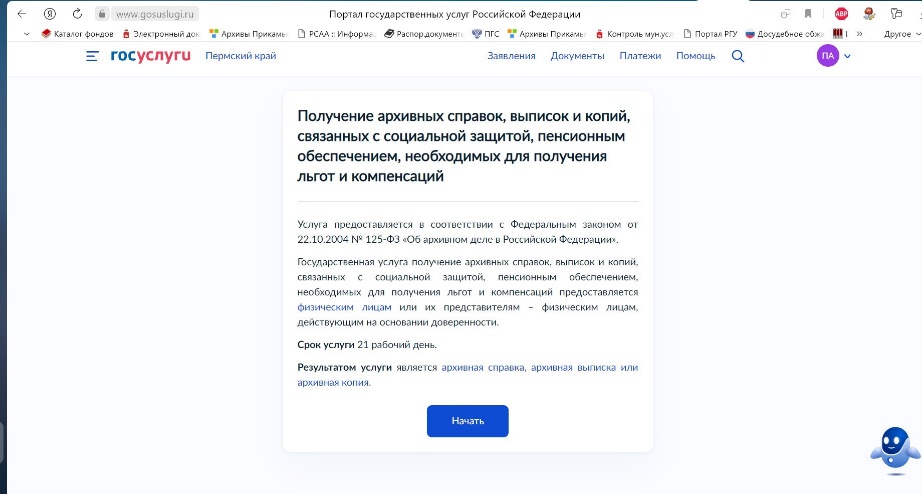 После подтверждения персональных данных необходимо выбрать «Цель обращения»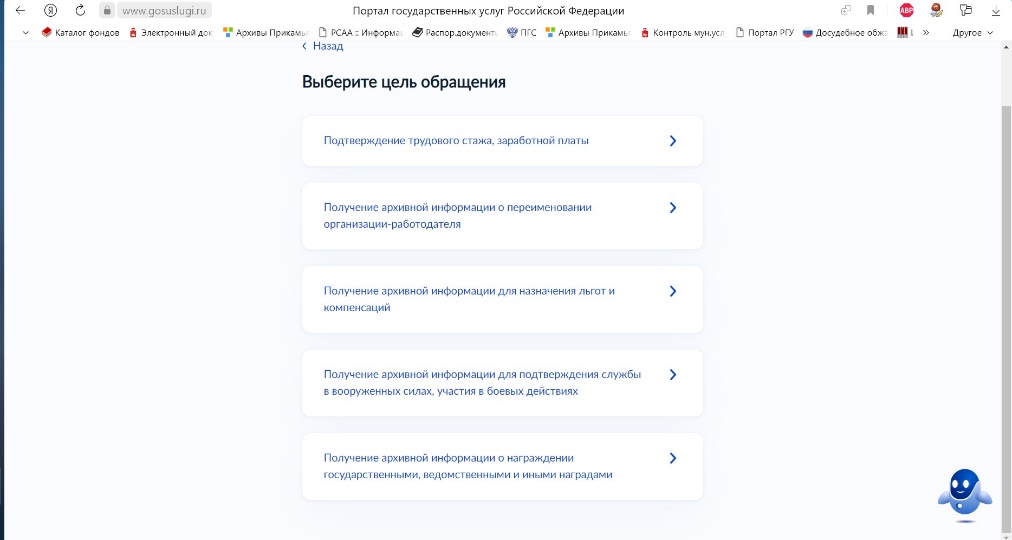 Подуслуга «Подтверждение трудового стажа, заработной платы»Выберете верный вариант ответа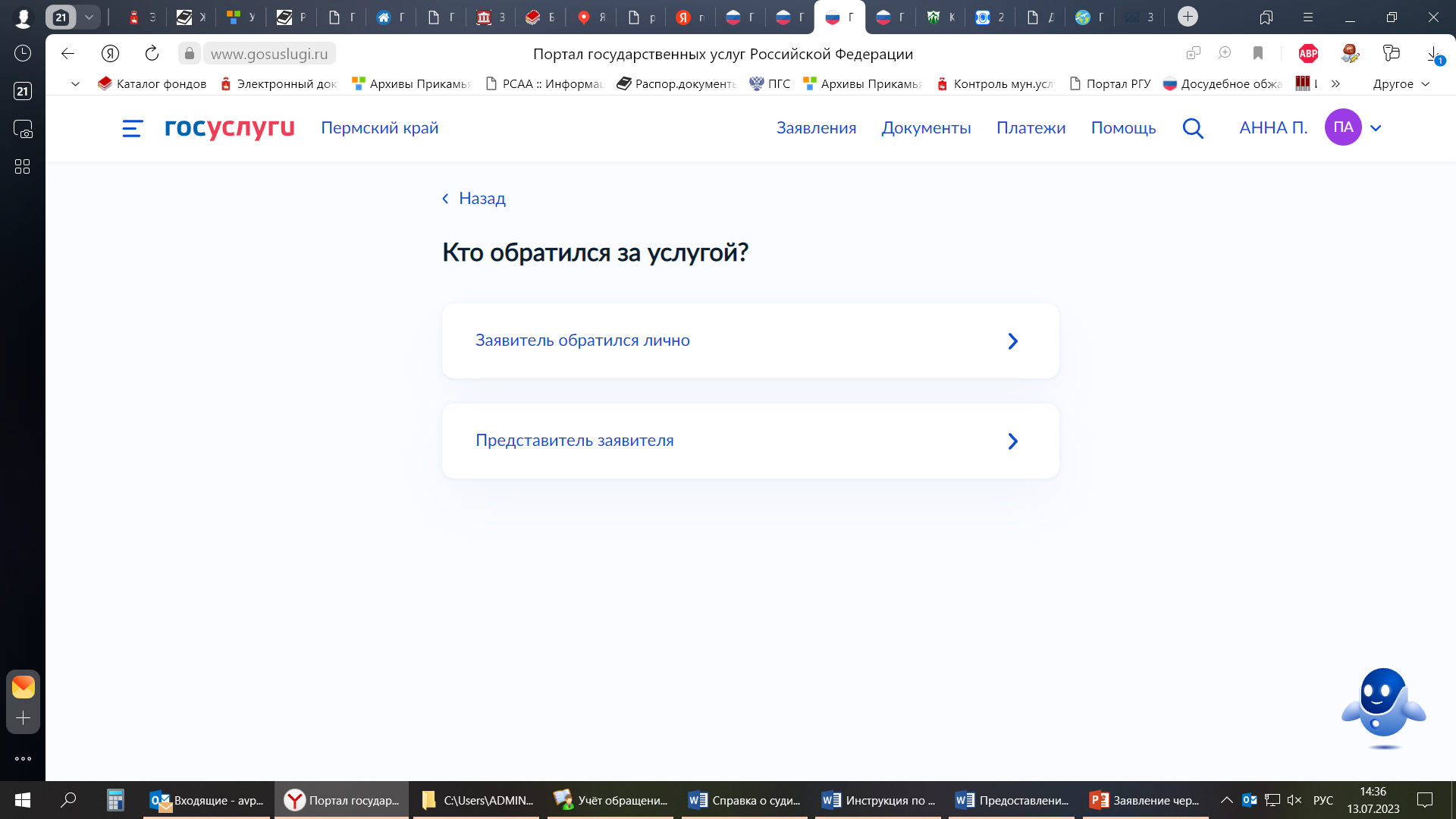 «Если Вы выбрали «Заявитель» проверьте данные или введите (при необходимости) сведения о заявителе: паспорт гражданина Российской Федерации, контактный телефон заявителя, электронная почта заявителя, адрес регистрации заявителя, фактический адрес проживания заявителя».Если Вы выбрали «Представитель», проверьте свои данные и заполните «Сведения о заявителе»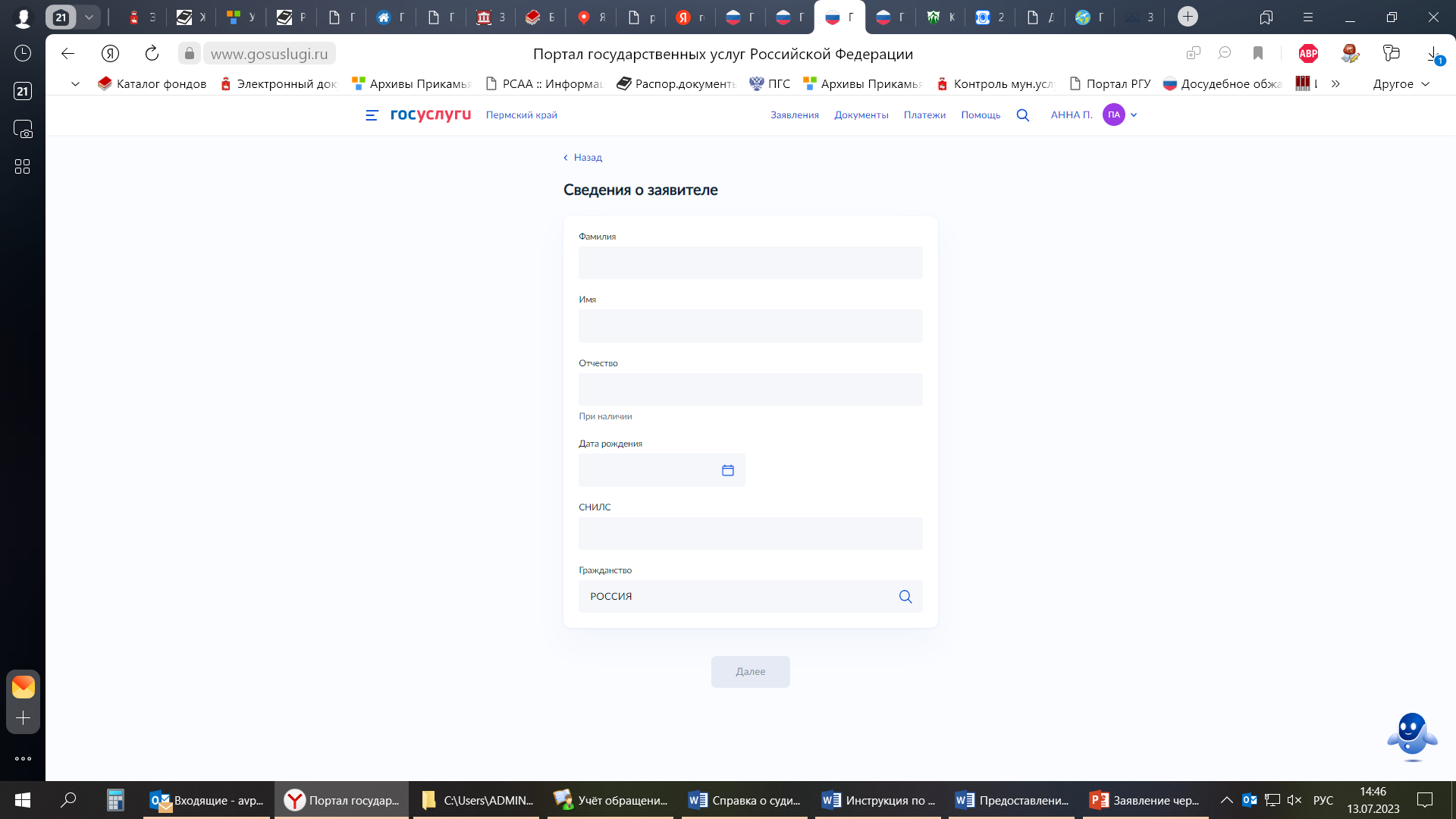 «Загрузите «Документ, подтверждающий полномочия представителя на подачу заявления от имени физического лица», нажмите кнопку «Далее».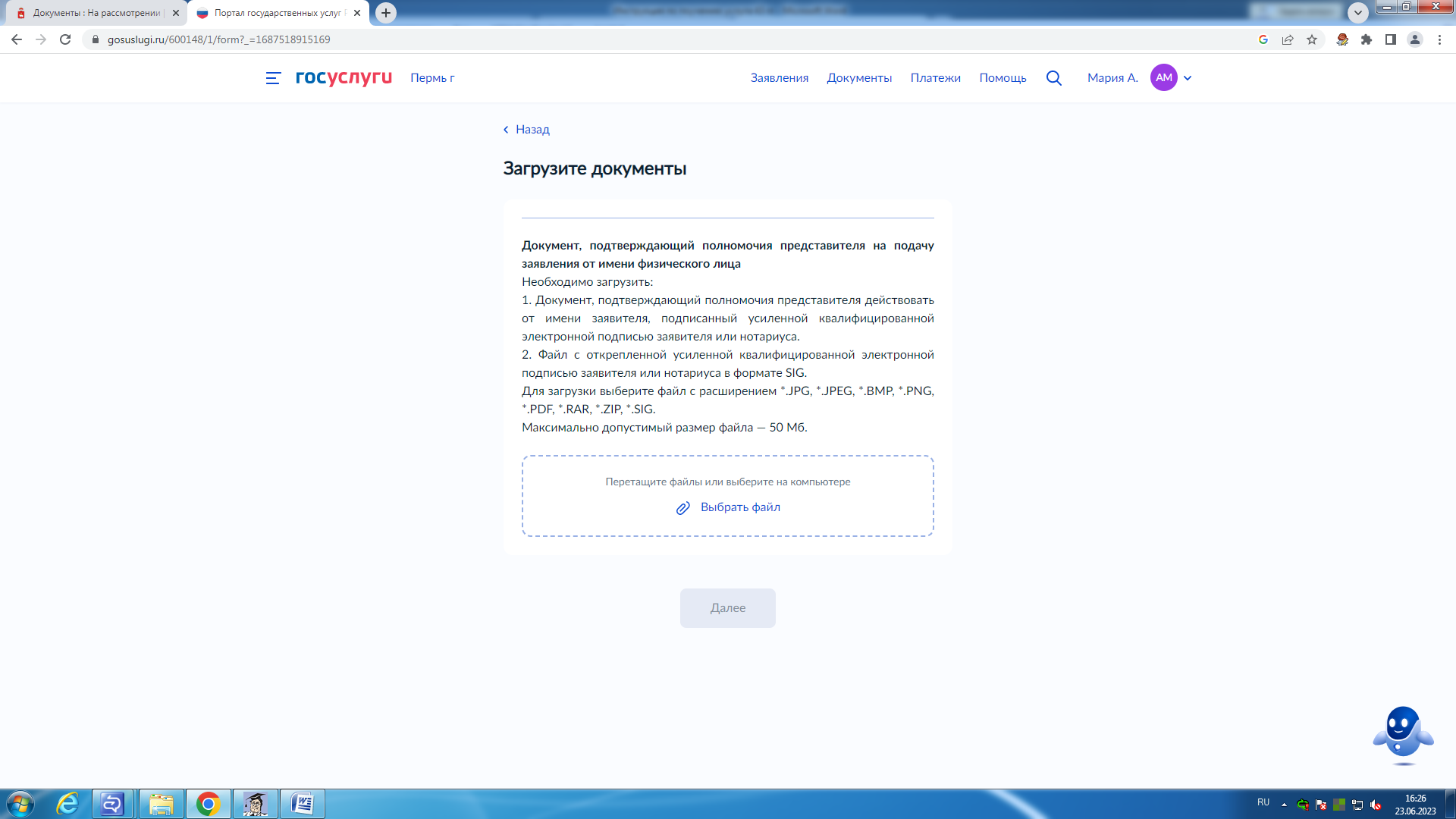 Введите данные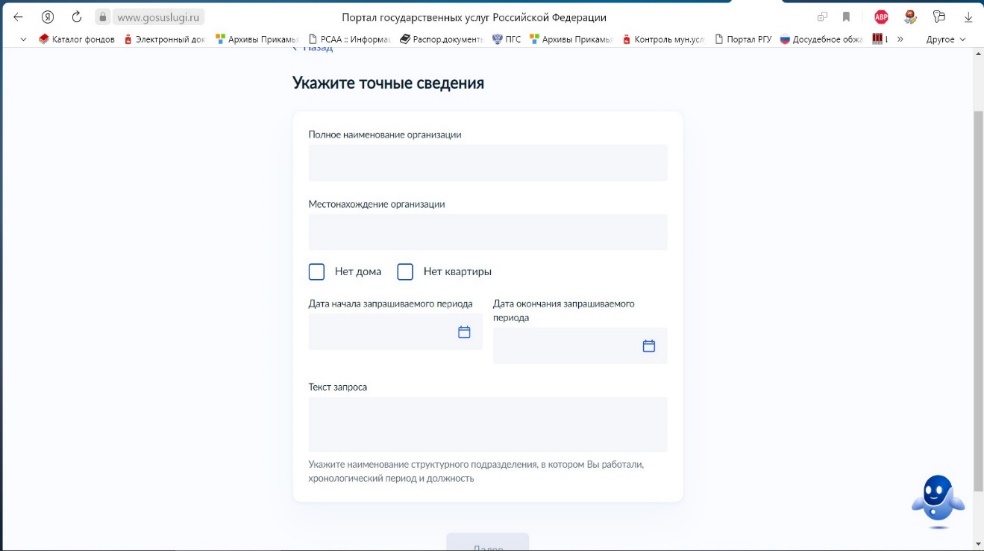 Прикрепите указанные документы (при наличии).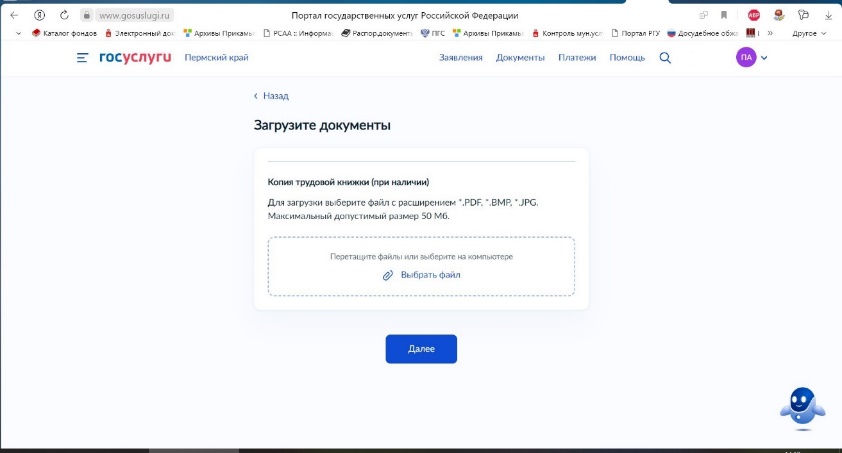 Выберите подразделение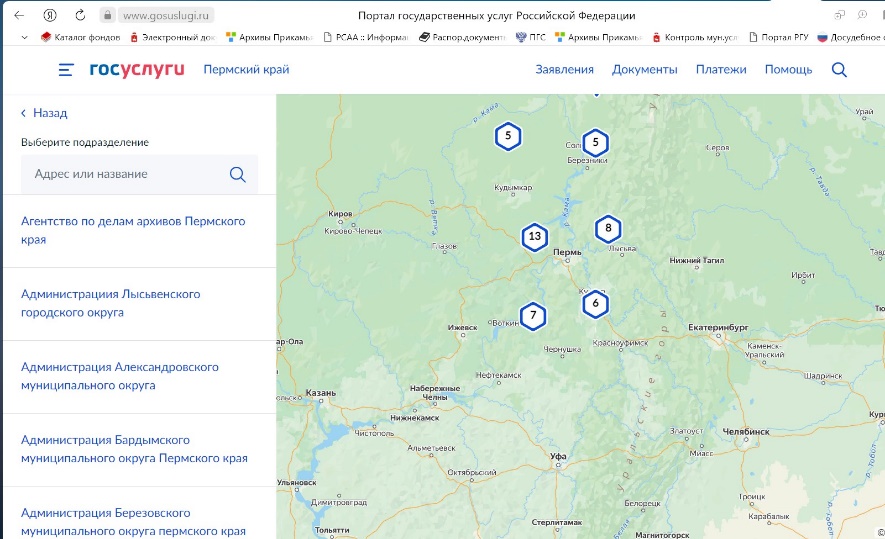 Ответ будет направлен в личный кабинет на портале ГОСУСЛУГИ. Также можно получить ответ на бумажном носителе. Он будет направлен Почтой России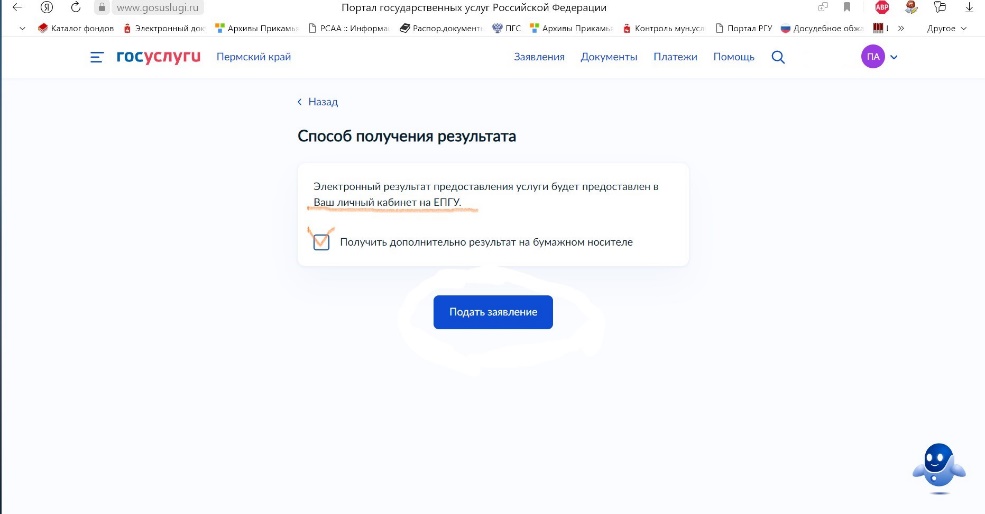 После завешения процедуры подачи заявления, во избежании утечки персональных данных, необходимо удалить электронные образы документов и другие личные файлы с гостевого компьютера. Для удаления копий документов выделите их и нажмите одновремнно комбинацию клавиш (Shift+Delete). В этом случае копии удалятся без попадания в корзину. Если докменты удалены клавишей «Delete», необходимо также очистить содержимое корзины».Проверка статуса заявления.«Нажмите на главное меню и выберите «Заявления»: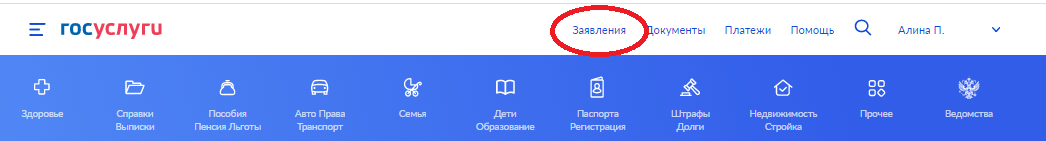 «Выберите из списка поданное заявление и нажмите на него».«Информация о ходе рассмотрения заявления будет отображаться во вкладке «История», для того чтобы перейти в историю, необходимо пролистать страницу до конца».